Compositional patterns of overstorey and understorey woody communities in a forest-savanna boundary in GhanaMohammed Armani*1, 2, Frank van Langevelde 3,5, Kyle Warwick Tomlinson 1, Stephen Adu-Bredu 4, Gloria Djagbletey 4,  Elmar M. Veenendaal 2Supplementary Information (SI)Fig. SI. 1: Cluster dendrogram of study plots in Kogyae Strict Nature ReserveFig. S1. 2: Vegetation map of KNSR Fig. S1. 3: Non-metric multi-dimensional scaling (NMDS) ordination of overstorey and understorey communities of 24 plots with significant (p < 0.05) environmental variables.Table SI. 1. Pairwise PERMANOVA testing for differences in species composition between overstorey and understorey strata in forest and savanna vegetations. Significant differences are represented as P < 0.001 = ***, < 0.01= **, < 0.05 = *.Table SI. 2: Comparison of structural attributes between forest and savanna formations in Kogyae Strict Nature Reserve. Table SI. 3: Output of GLMMs (with poisson error distribution) testing for significant differences in abundance of species functional types (i.e. forest, savanna and ubiquitous species) in the overstorey and understorey of forest and savanna vegetation.Table SI. 4: Correlations between soil fertility elements and vegetation structure in the study area. Subscripts 10 and 20 denotes soil mineral concentrations sampled from 0-10 cm and 10-20 cm depths respectively.Table SI. 5: Species summary across strata and formations (Numbers represent count data)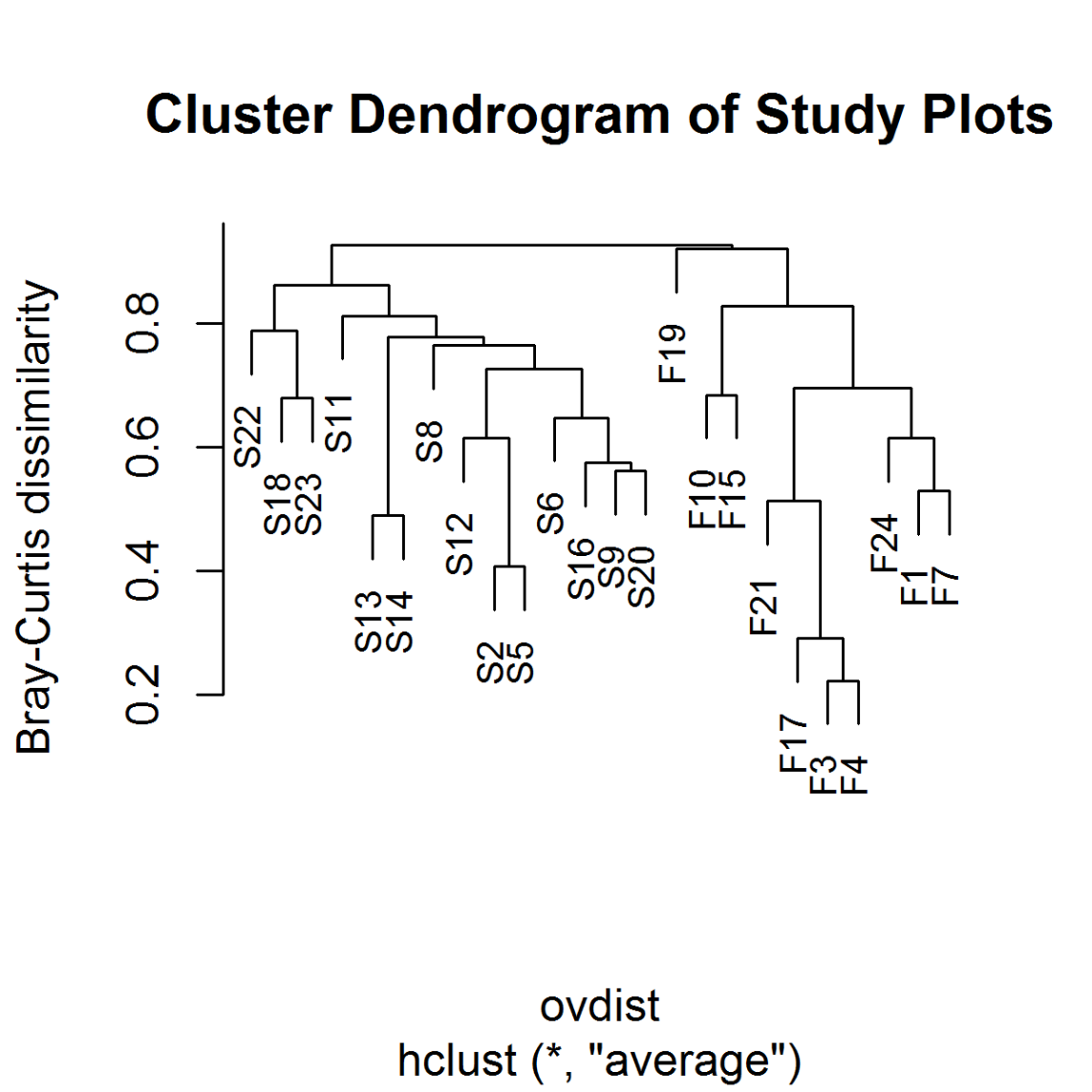 Fig. SI. 1: Cluster dendrogram of study plots in Kogyae Strict Nature Reserve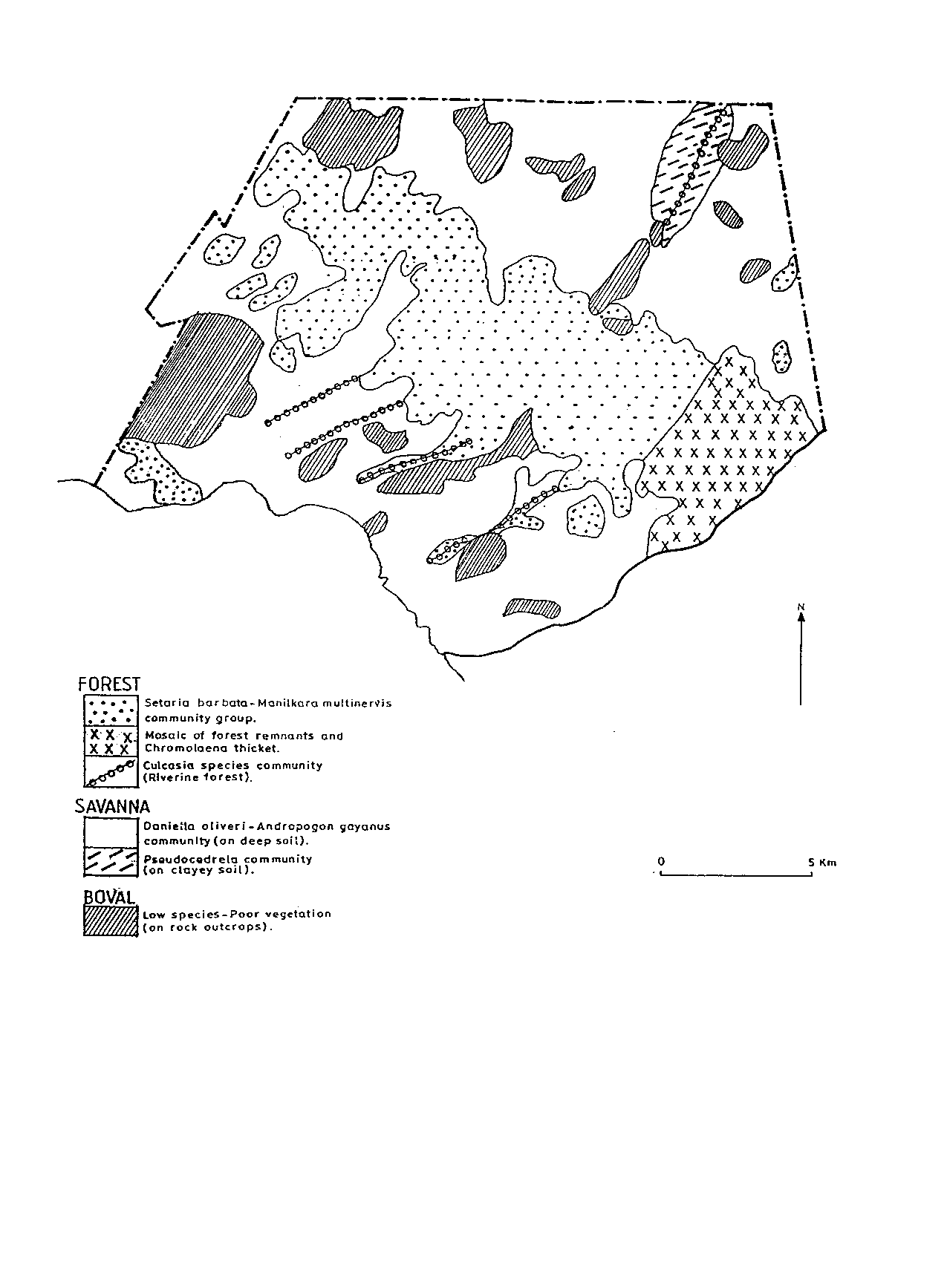 Fig. SI. 2: Vegetation map of KNSR (Source: Wildlife Department 1994: Kogyae Strict Nature Reserve Development and Management Plan)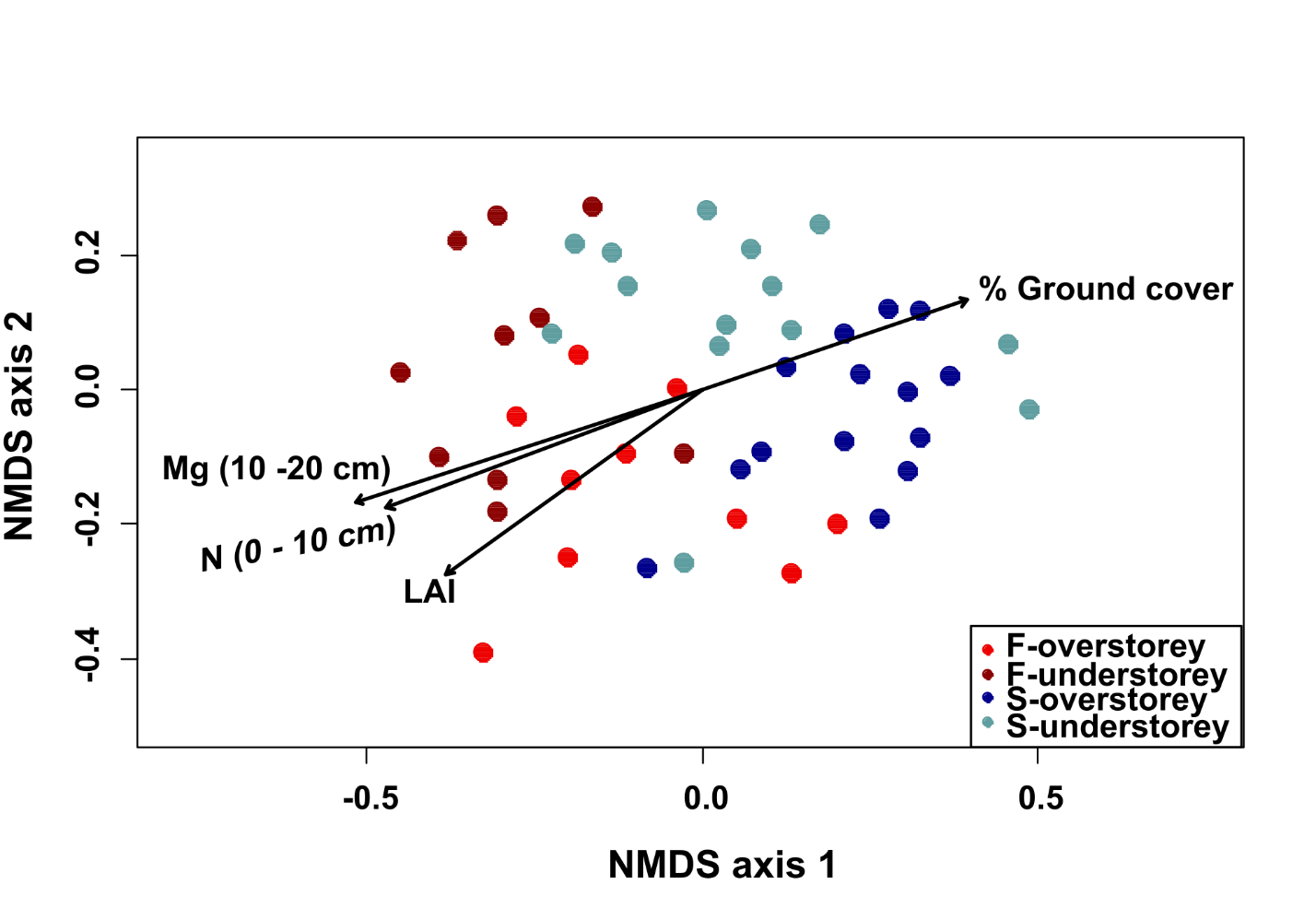 Fig. S1. 3: Non-metric multi-dimensional scaling (NMDS) ordination of overstorey and understorey communities of 24 plots with significant (p < 0.05) environmental variables.Table SI. 1. Pairwise PERMANOVA testing for differences in species composition between overstorey and understorey strata in forest and savanna vegetations. Significant differences are represented as P < 0.001 = ***, <0.01= **, < 0.05= *.Table SI. 2: Comparison of structural attributes between forest and savanna formations in Kogyae Strict Nature Reserve. Table SI. 3: Output of GLMMs (with poisson error distribution) testing for significant differences in abundance of species functional types (i.e. forest, savanna and ubiquitous species) in the overstorey and understorey of forest and savanna vegetation.Table SI. 4: Correlations between soil fertility elements and vegetation structure in the study area. Subscripts 10 and 20 denotes soil mineral concentrations sampled from 0-10 cm and 10-20 cm depths respectively. Table SI. 5: Species summary across strata and formations (Numbers represent count data)Pairwise comparisonPairwise comparisonSum Sq.Mean Sum Sq.dfFR2P(>F)Forest overstoreyForest understorey0.9850.98513.7530.1730.013*Forest overstoreySavanna overstorey1.8161.81615.6710.2050.001***Forest overstoreySavanna understorey2.1812.18118.8380.2870.001***Forest understoreySavanna overstorey2.8722.872111.3030.3390.001***Forest understoreySavanna understorey1.2511.25113.8170.1480.001***Savanna OverstoreySavanna understorey1.3711.37114.5060.1480.001***Structure attributeUnitForestSavannastatisticdfPStem Density0.4ha-118.0 ± 2.3028.4 ± 4.78t=-1.9619.5990.065Basal Aream20.77 ± 0.100.45 ± 0.11t=2.5722.6850.017Crown Indexm2m-21.05 ± 0.220.61 ± 0.13t=1.9319.6050.067Leaf Area Indexm2m-21.13 ± 0.180.73 ± 0.11t=1.8416.9380.082Ground Cover%0.40 ± 0.150.66 ± 0.0.08X2=0.007810.93CoefficientStd. ErrorZ-valuePr(>|Z|)Forest overstoreyForest overstoreyForest overstoreyForest overstoreyForest overstoreyForest overstoreySavanna.sppForest.spp-1.14650.1957-5.858<0.001***Ubiquitous.sppForest.spp-1.03520.1877-5.515<0.001***Ubiquitous.sppSavanna.spp0.11120.23470.4740.882Forest understoreyForest understoreyForest understoreyForest understoreyForest understoreyForest understoreySavanna.sppForest.spp-0.9580.1494-6.411<0.001***Ubiquitous.sppForest.spp-1.48540.1831-8.111<0.001***Ubiquitous.sppSavanna.spp-0.52740.2085-2.5290.0297*Savanna overstoreySavanna overstoreySavanna overstoreySavanna overstoreySavanna overstoreySavanna overstoreySavanna.sppForest.spp1.58530.16819.431<0.001***Ubiquitous.sppForest.spp1.31860.17247.648<0.001***Ubiquitous.sppSavanna.spp-0.26680.1053-2.5340.0288*Savanna understoreySavanna understoreySavanna understoreySavanna understoreySavanna understoreySavanna understoreySavanna.sppForest.spp0.62150.12714.89<0.001***Ubiquitous.sppForest.spp-0.30920.1576-1.9620.12Ubiquitous.sppSavanna.spp-0.93070.1413-6.5870.0288*Stem DensityBasal areaLAIGround cover Chao’s indexN100.0380.734***0.560**-0.518**0.084N200.2570.1150.482*-0.307-0.116P100.1080.3400.423*-0.302-0.010P200.130-0.0250.186-0.248-0.299K10-0.2220.585**0.503*-0.3240.049K20-0.0530.547**0.533**-0.477*-0.095Mg100.0630.1520.243-0.197-0.366'Mg200.0440.708***0.588**-0.639***0.140Na100.2950.436*0.615**-0.467*0.097Na200.2300.1430.416*-0.484*-0.119C100.0590.662**0.589**-0.456*0.080C200.0950.427*0.667***-0.527**-0.093FamilySpeciesHabitatOverstoreyOverstoreyOverstoreyUnderstoreyUnderstoreyUnderstoreyForestSavannaSub-TotalForestSavannaSub-TotalMalvaceaeSterculia tragacanthaForest64646868SapotaceaePouteria alnifoliaForest1271981927ApocynaceaeHolarrhena floribundaForest21214246RubiaceaeDidymosalpinx abbeokutaeForest13137512SapotaceaeManilkara obovataForest75121111LeguminosaeLonchocarpus sericeusForest191022AnnonaceaeMonodora tenuifoliaForest61717320RubiaceaePavetta mollissimaForest7799ChrysobalanaceaeChrysobalanus icacoForest15633ArecaceaeElaeis guineensisForest426112LeguminosaeDetarium senegalenseForest13411BurseraceaeDacryodes klaineanaForest21355MyrtaceaeSyzygium guineenseForest3322MalvaceaeCola caricifoliaForest3311MalvaceaeCola giganteaForest2255OchnaceaeGomphia squamosaForest2211RubiaceaeRobynsia glabrataForest1188MalvaceaeCola milleniiForest1144PhyllanthaceaeAntidesma membranaceumForest11AnacardiaceaeAntrocaryon micrasterForest11LeguminosaeBerlinia tomentellaForest44MalvaceaeCola lateritiaForest11MoraceaeMilicia excelsaForest11SapotaceaeMimusops kummelForest11RubiaceaePavetta ixorifoliaForest11DichapetalaceaeTapura fischeriForest11SapindaceaeLecaniodiscus cupaniodesForest15621DilleniaceaeTetracera affinisForest1717RutaceaeClausena anisataForest336VitaceaeLeea guineensisForest156ConnaraceaeAgelaea pentagynatrifoliaForest55LeguminosaeDabergia oblongifoliaForest55MalvaceaeNesogordonia papaveriferaForest44ConnaraceaeCnestis ferrugineaForest33ApocynaceaeSaba camorensisForest112Apocynaceaesaba thompsoniiForest22RubiaceaeCoffea stenophyllaForest11LeguminosaeErythrophleum ivorenseForest11LeguminsoaeMillettia zechianaForest11SapindaceaePancovia pedicellarisForest11ApocynaceaeRauvofia vomitoriaForest11RubiaceaeTricalysia pallernsForest11ChrysobalanaceaeDactyladenia dinklageiForest 66CombretaceaeTerminalia glaucescensSavanna5424722PhyllanthaceaeHymenocardie acidaSavanna40401313OchnaceaeLophira lanceolataSavanna25251313CombretaceaeAnogeissus leiocarpussavanna3161981523LeguminosaeDaniellia oliveriSavanna117181111SapotaceaeVitellaria paradoxaSavanna10101515RutaceaeZanthoxylum ZanthoxyloidesSavanna15677RubiaceaeSarcocephalus latifoliusSavanna5588AnnonaceaeUvaria chamaeSavanna44424486LamiaceaeVitex grandifoliaSavanna134268leguminosaeParkia biglobosaSavanna4411IcacinaceaeIcacina OliviformisSavanna331717GentianaceaeAnthocleista djalonensisSavanna3355ArecaceaePhoenix niclinataSavanna2255LeguminosaePterocarpus erinaceusSavanna5813AraliaceaeCussonia arboreasavanna224MyrtaceaeEugenia coronataSavanna22ArecaceaeBorassus aethiopumsavanna11SalicaceaeOncoba spinozasavanna336AnnonaceaeUvaria afzeliisavanna55MeliaceaeKhaya senegalensisUbiquitous6414731922PhyllanthaceaeBridelia micranthaUbiquitous2323477AnacardiaceaeLannea nigritanaUbiquitous1181911112MoraceaeFicus surUbiquitous171755LeguminosaeDialium guineenseUbiquitous4455SapindaceaeAllophylus africanusUbiquitous4411PhyllanthaceaePhyllanthus  muellerianusUbiquitous13411EbenaceaeDiospyros mespiliformis Ubiquitous33181432PhyllanthaceaeMargaritaria discoideaUbiquitous3311ApocynaceaeLandolphia owariensisUbiquitous1166AnnonaceaeAnnona glabraUbiquitous55OlacaceaeOlax subcorpioideaUbiquitous22SapindaceaePaullinia pinnataUbiquitous3912